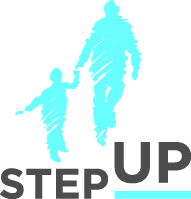 This certifies that                                            attended the 2 hour Ensuring Comprehensive Community-Based Services for Delinquency- Involved Youth Webinar Training on May 24, 2017.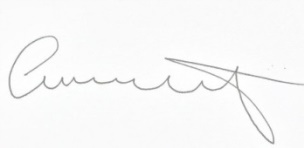 Attendee Signature				       Angie Schwartz